Juan Banda, MBA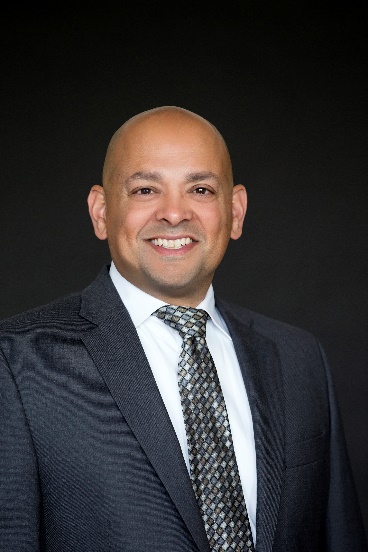 Director, HR Operations, Froedtert Hospital
Froedtert HealthJuan Banda is the director of Human Resources for Froedtert Hospital, a 604-bed academic medical center and primary adult teaching affiliate for the Medical College of Wisconsin. Froedtert Hospital is part of Froedtert Health, a Milwaukee, Wisconsin-based integrated health care system.Juan has over 25 years of experience in human resources across a variety of industries, including agri-business with Cargill Incorporated, energy with Chevron Incorporated and We Energies, and financial services with Allstate Insurance. Most recently Juan was vice president of HR Operations for Ministry Health Care and chief human resources officer for an employee-owned human services firm. Juan is committed to his communities through his professional and personal roles. He has worked internationally in South America, as a loaned executive on the campus of the University of Wisconsin-Madison, and in volunteer roles related to the United Way, Junior Achievement and the board of directors for the former Agape Community Center. He is currently on the Board of Directors for Disability:IN Wisconsin.A native of southeast Wisconsin, Juan received his bachelor’s degree in psychology from the University of Wisconsin-Madison and his master’s degree in human resources from the Carlson School of Management at the University of Minnesota.